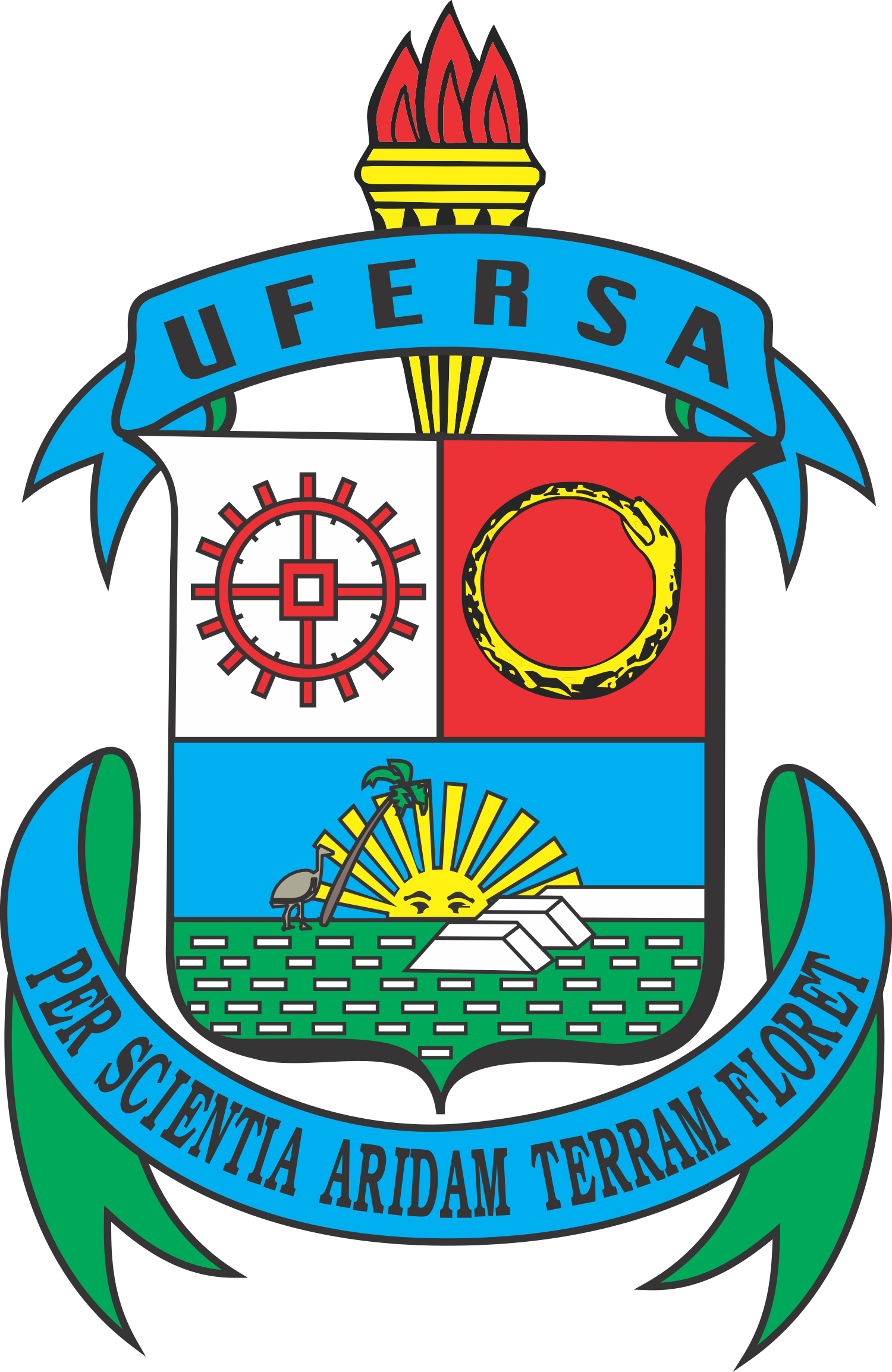 UNIVERSIDADE FEDERAL RURAL DO SEMI-ÁRIDOPRÓ-REITORIA DE EXTENSÃO E CULTURA – PROEC EDITAL DE SELEÇÃO Número 01/2019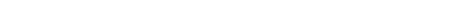 Projeto PJ115/2019: Implantação e manutenção do software Doar nos hemocentros do estado do Rio Grande do NorteResultado final do processo seletivoCandidato selecionado e aprovado: JONATHAN SANTOS SOARES E SILVACandidato aprovado e desclassificado: MACILENE MARIA MONTEIRO MAIAComissão de Seleção Prof. Dr. Breno Barros Telles do CarmoProf. Dr. Paulo Gabriel Gadelha Queiroz